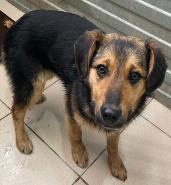 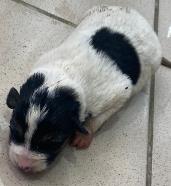 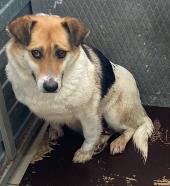 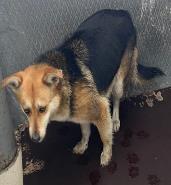 №104Отловлено: 16.02.2023Станция “Нижневартовск” 2Вид: собака.Порода/пол: беспородный, кобель.Окрас: черный с рыжим.Возраст: 1,5 года.Вес: 24 кг.Рост: 48 см. в холке.Приметы: отсутствуют.Особенности поведения: Спокойная.
ИН: Вакцинация: Стерилизация: 
Вет. паспорт: нет.№105Отловлено: 16.02.2023Станция “Нижневартовск” 2Вид: щенок.Порода/пол: беспородная, кобельОкрас: белый с чернымВозраст: 1 месяц.Вес: 1,5 кг.Рост: 7 см. в холке.Приметы: не купированы.Особенности поведения: Спокойная.
ИН: Вакцинация: Стерилизация: 
Вет. паспорт: нет.№106Отловлено:16.02.2023Станция “Нижневартовск” 2Вид: собака.Порода/пол: беспородная, сукаОкрас: бело – черный с рыжимВозраст: 2,5 года.Вес: 29 кг.Рост: 56 см. в холке.Приметы: отсутствуют.Особенности поведения: Спокойная.
ИН: Вакцинация: Стерилизация: 
Вет. паспорт: нет.№107Отловлено:16.02.2023Станция “Нижневартовск” 2Вид: собака.Порода/пол: беспородная, сукаОкрас: черный с рыжимВозраст:3 года.Вес: 26 кг.Рост: 54 см. в холке.Приметы: отсутствуют.Особенности поведения: Спокойная.
ИН: Вакцинация: Стерилизация: 
Вет. паспорт: нет.